عنوان مقاله (ناظر به موضوع تحقیق، به صورت كوتاه و رسا درج گردد) (ّFont: Titr 10 Bold)چکیدهقریب 100-150 كلمه به زبان فارسی و انگلیسی به گونه‌ای كه نماینگر شرح مختصر و جامعی از محتویات نوشتار شامل بیان مسأله، هدف، ماهیت پژوهش و نكته‌های مهم نتیجه بحث باشد.واژگان کلیدی: حداكثر تا 6 واژه از میان كلماتی كه نقش نمایه و فهرست را ایفا می‌كنند و كار جستجوی الكترونیكی را آسان می‌سازند.1-‌ مقدمهفونت متن: IRLotus 13لینک دانلود فونت: http://kq.meybod.ac.ir/تو رفتگی سطر اول هر پاراگراف: 0.5 سانتی مترنحوه آدرس دهی آیات:  (نام سوره: شماره سوره/ شماره آیه) و پرانتز مخصوص آیات  ]موجود در فونت (Abo-thar) [مثال: إِنَّما مَثَلُ الْحَیاةِ الدُّنْیا كَماءٍ أنْزَلْناهُ مِنَ السَّماءِ (یونس: 10/ 24). لینک دانلود فونت: https://fontnegar.ir/abo-thar/نکته مهم: تمام عناوین اصلی و فرعی (به جز چکیده، نتیجه گیری، منابع و مآخذ) در مقاله شماره گذاری شود. عناوین اصلی با شکل 1- ، 2-، 3- و .... و عناوین فرعی به شکل 1-1-، 1-2-، 1-3- و .... از هم تفکیک شود.نحوه ارجاع دهی: (نام خانوادگی مؤلّف، سال انتشار [بدون رمزهای ق، ش و م]، شماره جلد ]درصورت وجود[، صفحه) مثال: (طباطبائی، 1380، ج1، ص200).اگر به چند صفحه از یك منبع استناد داده می‌شود شماره صفحات از سمت راست به چپ و با گذاشتن علامت (صص) تنظیم گردد؛ مثال: (طباطبائی، 1380، ج1، صص217-220). در صورتی كه نام خانوادگی مؤلّف، مشترك است باید نام كوچك وی نیز مورد اشاره قرار گیرد. اگر از یك نویسنده در یك سال، دو اثر یا بیشتر منتشر شده و در مقاله مورد استفاده قرار گرفته است، با آوردن حروف الفبا بعد از سال انتشار میان دو اثر تفكیك صورت می‌گیرد. اگر از یك نویسنده بیش از یك اثر استفاده شده است، ذكر منبع بدین شكل صورت می‌گیرد:  (نام خانوادگی، سال انتشار اثر اول، شماره جلد و صفحه و سال انتشار اثر دوم، شماره جلد و صفحه)در صورتی كه به دو اثر مختلف با مؤلّفان متفاوت ارجاع داده شود، بین دو آدرس علامت/ گذاشته می‌شود و به این صورت به آن دو اشاره می‌گردد: (نام خانوادگی، سال انتشار، شماره جلد و صفحه/ نام خانوادگی، سال انتشار، شماره جلد و صفحه)اگر مؤلّفان یك اثر بیش از سه نفر باشند، فقط نام خانوادگی یك نفر آورده می‌شود و با ذكر واژه "دیگران" به سایر مؤلفان اشاره می‌گردد. نهج البلاغه در سرتاسر مقاله از یك مترجم انتخاب شود و مشخصات چاپی ترجمه نیز در بخش منابع آورده شود.2- بدنه اصلی مقالهفونت عناوین اصلی: IRLotus 14  (Bold)فاصله قبل از عناوین: Auto  تورفتگی سطر عناوین: 0 فونت متن مقدمه: IRLotus 13تو رفتگی سطر اول هر پاراگراف: 0.5 سانتی مترنتیجه‌گیریحدود 100-200 كلمه، حاوی جمع‌بندی و خلاصه‌گیری از مهم‌ترین مسائلی كه نویسنده آنها را در مقاله‌اش بطور مستند شرح و بسط داده است.فونت عنوان: IRLotus 14  (Bold)فاصله قبل از عنوان: Auto  تورفتگی سطر عنوان: 0 فونت متن: IRLotus 13تو رفتگی سطر اول هر پاراگراف: 0.5 سانتی متر‌منابع و مآخذفونت عنوان: IRLotus 14  (Bold)فاصله قبل از عنوان: Auto  تورفتگی سطر عنوان: 0 فونت متن: IRLotus 12تو رفتگی سطر اول هر پاراگراف: 0 رعایت نکات ذیل ضروری است:* قرآن کریم و نهج البلاغه بدون شماره در ابتدای منابع درج گردد.* منابع به ترتیب حروف الفبا درج گردد. (به این منظور منابع را انتخاب و مسیر ذیل را بپیمایید تا به ترتیب حروف الفبا تنظیم گردد:HOME>Paragraph>Sort(	)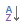 * توجه: منابعی که با حرف «آ» شروع می شوند از این قاعده استثنا بوده و می بایست به صورت دستی پس از منابع قرآن کریم و نهج البلاغه با درج شماره منبع تنظیم گردد.شیوه استناد به منابع-قرآن کریم، مشخصات (در صورت استفاده)- نهج البلاغه، مشخصات (در صورت استفاده)كتاب: نام مشهور (خانوادگی) نویسنده، نام؛ عنوان كتاب؛ به کوشش(در صورت وجود)، نوبت چاپ، محل نشر: ناشر، سال انتشار (با ذكر رمزهای ق، ش و م). (نام كتاب با فونت Italic و Bold تایپ شود). مقاله: نام خانوادگی، نام؛ «عنوان مقاله»؛ نام مجله، شماره مجله، سال انتشار. (عنوان مقاله داخل گیومه و با فونت Italic و Bold باشد). پایان‌نامه: نام خانوادگی، نام؛ «عنوان پایان‌نامه»؛ پایان‌نامه كارشناسی ارشد/ دكتری، رشته، دانشكده، دانشگاه، سال دفاع. (عنوان پایان‌نامه داخل گیومه و با فونت Italic و Bold تایپ شود). منابع الكترونیكی: نام خانوادگی، نام؛ «نام مقاله»؛ آدرس اینترنتی. منابع نامشخص: در صورت تألیف توسّط مركز یا مؤسّسه، نام آن ذكر می‌شود و در صورت عدم تألیف توسّط نویسنده یا مؤسّسه، با نام اثر آغاز می‌شود. عدم تعیین برخی مشخصات: از الفاظ "بی‌جا" (بدون محل نشر)، "بی‌نا" (بدون ناشر)، "بی‌تا" (بدون تاریخ) استفاده شود. 